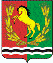 АДМИНИСТРАЦИЯМУНИЦИПАЛЬНОГО ОБРАЗОВАНИЯ РЯЗАНОВСКИЙ СЕЛЬСОВЕТ
АСЕКЕЕВСКОГО РАЙОНА ОРЕНБУРГСКОЙ ОБЛАСТИПОСТАНОВЛЕНИЕ =====================================================================  17.10.2022                                       с. Рязановка                                       № 46-п О присвоении (изменении, уточнении) адреса жилому дому, находящемуся в собственности Белянцева А.Н.В соответствии с постановлением Правительства Российской Федерации от 19.11.2014 № 1221 «Об утверждении Правил присвоения, изменения и аннулирования адресов», руководствуясь Уставом муниципального образования Рязановский сельсовет, Администрация Рязановского сельсовета постановляет: 1.Присвоить адрес жилому дому с кадастровым номером 56:05:1501001:488, находящемуся в собственности Белянцева Анатолия Никитовича 25.05.1939 года рождения, умершего 03.03.2022 года:Российская Федерация, Оренбургская область, Асекеевский муниципальный район, сельское  поселение, Рязановский сельсовет, Рязановка село, Кинельская улица, дом 54 (пятьдесят четыре).2.Постановление вступает в силу после его подписания.Глава муниципального образования                                            А.В. БрусиловРазослано: прокурору района, администрации района, в дело.